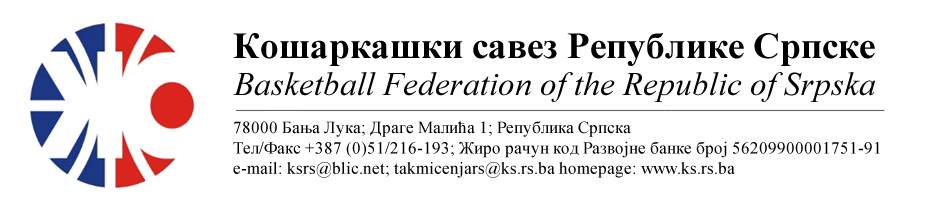 БИЛТЕН ПРВЕНСТВО РС ЗА МЛАЂЕ КАТЕГОРИЈЕТакмичарска сезона 2022/2023МЛАЂИ ПИОНИРИ½ финале ПКС Бијељина  - ПКС Романија ХерцеговинаТАБЕЛА :* УТ – Број одиграних утакмица, ПОБ – Број остварених побједа, ПОР – Број пораза, КПО – Бројпостигнутих поена, КПР – Број примљених поена, КР – Кош разлика, БОД – Број Бодова.ОДЛУКЕ :Све одигране утакмице региструју се постигнутим резултатом.Кажњава се ОКК Славија  са укупно ................................................90 КМ.                                          -због досуђене ТГ тренеру Станић С. са.....30 КМ(Тачка 11.2.4.2 Пропозиција, веза Тачка 11.4)-због досуђене друге ТГ тренеру са.............60 КМ(Тачка 11.2.4.2 Пропозиција, поновљен случај, веза Тачка 11.4)Кажњава се КК Леотар са..................................................................30 КМ-због досуђене ТГ тренеру Нинковић Ђ(Тачка 11.2.4.2 Пропозиција, веза Тачка 11.4)ОСТАЛА САОПШТЕЊА :Изречене новчане казне уплатити одмах, а најкасније у року од 5 (пет) дана од правоснажности одлука (Тачка 11.5. Пропозиција такмичења).Пласман на финални турнир обезбиједили су OKK Славија 1996 и КК ЛеотарКОМЕСАР  ТУРНИРА						КОМЕСАР ТАКМИЧЕЊА КСРС	 Дејан Ћеремиџић							Миодраг Ивановић    							                 Број утакмице:
01ОКК „СЛАВИЈА 1996“КК „ЛЕОТАР“7067Број утакмице:
01Резултат по четвртинама:(03:21, 23:16, 18:15, 26:15)(03:21, 23:16, 18:15, 26:15)(03:21, 23:16, 18:15, 26:15)Делегат   Ћеремиџић Д.Делегат   Ћеремиџић Д.Делегат   Ћеремиџић Д.Делегат   Ћеремиџић Д.Судије:   Богдановић  С. Папаз Д.Судије:   Богдановић  С. Папаз Д.Судије:   Богдановић  С. Папаз Д.Судије:   Богдановић  С. Папаз Д.ПРИМЈЕДБЕ:Досуђена ТГ тренеру домаће екипе Станић С. због приговора на судијску одлукуДосуђена ТГ тренеру домаће екипе Станић С. због приговора на судијску одлуку и аутоматски ГД Остало без примједбиПРИМЈЕДБЕ:Досуђена ТГ тренеру домаће екипе Станић С. због приговора на судијску одлукуДосуђена ТГ тренеру домаће екипе Станић С. због приговора на судијску одлуку и аутоматски ГД Остало без примједбиПРИМЈЕДБЕ:Досуђена ТГ тренеру домаће екипе Станић С. због приговора на судијску одлукуДосуђена ТГ тренеру домаће екипе Станић С. због приговора на судијску одлуку и аутоматски ГД Остало без примједбиПРИМЈЕДБЕ:Досуђена ТГ тренеру домаће екипе Станић С. због приговора на судијску одлукуДосуђена ТГ тренеру домаће екипе Станић С. због приговора на судијску одлуку и аутоматски ГД Остало без примједбиБрој утакмице:
02КК „10 АВГУСТ“ОКК „ДРИНА ПРИНЦИП“5249Број утакмице:
02Резултат по четвртинама:(13:08, 14:11, 18:17, 15:13)(13:08, 14:11, 18:17, 15:13)(13:08, 14:11, 18:17, 15:13)Делегат:    Ћеремиџић Д.Делегат:    Ћеремиџић Д.Делегат:    Ћеремиџић Д.Делегат:    Ћеремиџић Д.Судије:    Домазет Н.,Гајић П.Судије:    Домазет Н.,Гајић П.Судије:    Домазет Н.,Гајић П.Судије:    Домазет Н.,Гајић П.ПРИМЈЕДБЕ:Без примједби ПРИМЈЕДБЕ:Без примједби ПРИМЈЕДБЕ:Без примједби ПРИМЈЕДБЕ:Без примједби Број утакмице:
03КК „ЛЕОТАР“ОКК „ДРИНА ПРИНЦИП“6652Број утакмице:
03Резултат по четвртинама:(21:14, 15:15, 17:13, 13:10)(21:14, 15:15, 17:13, 13:10)(21:14, 15:15, 17:13, 13:10)Делегат:    Ћеремиџић Д.Делегат:    Ћеремиџић Д.Делегат:    Ћеремиџић Д.Делегат:    Ћеремиџић Д.Судије:    Папаз Д., Домазет Н.Судије:    Папаз Д., Домазет Н.Судије:    Папаз Д., Домазет Н.Судије:    Папаз Д., Домазет Н.ПРИМЈЕДБЕ:Досуђена ТГ тренеру домаће екипе Нинковић Ђ. због приговора на Остало без примједби                   ПРИМЈЕДБЕ:Досуђена ТГ тренеру домаће екипе Нинковић Ђ. због приговора на Остало без примједби                   ПРИМЈЕДБЕ:Досуђена ТГ тренеру домаће екипе Нинковић Ђ. због приговора на Остало без примједби                   ПРИМЈЕДБЕ:Досуђена ТГ тренеру домаће екипе Нинковић Ђ. због приговора на Остало без примједби                   Број утакмице:
04ОКК „СЛАВИЈА 1996“КК „10 АВГУСТ“4642Број утакмице:
04Резултат по четвртинама:(21:09, 08:17, 10:12, 07:04)(21:09, 08:17, 10:12, 07:04)(21:09, 08:17, 10:12, 07:04)Делегат   Ћеремиџић Д.Делегат   Ћеремиџић Д.Делегат   Ћеремиџић Д.Делегат   Ћеремиџић Д.Судије:   Папаз  Д., Богдановић С.Судије:   Папаз  Д., Богдановић С.Судије:   Папаз  Д., Богдановић С.Судије:   Папаз  Д., Богдановић С.ПРИМЈЕДБЕ: Без  примједби.ПРИМЈЕДБЕ: Без  примједби.ПРИМЈЕДБЕ: Без  примједби.ПРИМЈЕДБЕ: Без  примједби.Број утакмице:
05КК „10 АВГУСТ“КК „ЛЕОТАР“4963Број утакмице:
05Резултат по четвртинама:(19:24, 08:18, 08:14, 14:07)(19:24, 08:18, 08:14, 14:07)(19:24, 08:18, 08:14, 14:07)Делегат:    Ћеремиџић Д.Делегат:    Ћеремиџић Д.Делегат:    Ћеремиџић Д.Делегат:    Ћеремиџић Д.Судије:     Домазет Н., Гајић П.Судије:     Домазет Н., Гајић П.Судије:     Домазет Н., Гајић П.Судије:     Домазет Н., Гајић П.ПРИМЈЕДБЕ:Без примједби ПРИМЈЕДБЕ:Без примједби ПРИМЈЕДБЕ:Без примједби ПРИМЈЕДБЕ:Без примједби Број утакмице:
06ОКК „ДРИНА ПРИНЦИП“ОКК „СЛАВИЈА 1996“4353Број утакмице:
06Резултат по четвртинама:(06:14, 08:08, 14:11, 15:20)(06:14, 08:08, 14:11, 15:20)(06:14, 08:08, 14:11, 15:20)Делегат:    Ћеремиџић Д.Делегат:    Ћеремиџић Д.Делегат:    Ћеремиџић Д.Делегат:    Ћеремиџић Д.Судије:    Богдановић С., Гајић  П.Судије:    Богдановић С., Гајић  П.Судије:    Богдановић С., Гајић  П.Судије:    Богдановић С., Гајић  П.ПРИМЈЕДБЕ: Без  примједби.                       ПРИМЈЕДБЕ: Без  примједби.                       ПРИМЈЕДБЕ: Без  примједби.                       ПРИМЈЕДБЕ: Без  примједби.                       ЕКИПАУТПОБПОРКПОКПРКРБОД1ОКК „СЛАВИЈА 1996“330169152+1762КК „ЛЕОТАР“321196171+2553КК „10 АВГУСТ“312143158-1544ОКК „ДРИНА ПРИНЦИП“303144171-273